CENTRO DE BACHILLERATO TECNOLÓGICO industrial y de servicios No. 172ÁlgebraPráctica No. 3 Área dinámica.Docente: Ing. Pedro González LópezAlumno: _______________________________________ Fecha:_________ Grupo: 1°____ Calificación:____ Práctica. Representar en Geogebra el producto notable “Binomio al cuadrado” y calcular su valor numérico. IntroducciónEn álgebra el producto de dos variables puede representarse como la obtención del área de un rectángulo, donde la base y la altura son dichas variables.El cálculo del área de un rectángulo se realiza con la fórmula: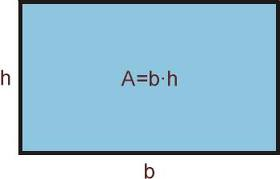 _____________________________________________________________________________Procedimiento:Inserte un deslizador horizontal de nombre “base” con valor mínimo de 0 y máximo de 20 e incrementos de 0.1 Inserte el punto A(0,0)Inserte un deslizador vertical de nombre “altura” con valor mínimo de -10 y máximo de 20 e incrementos de 0.1Inserte el punto B(0 ,altura)Inserte el punto C(base, altura)Inserte el punto D(base, 0)Crear un rectángulo (polígono)  en los puntos A,B,C,DEn las propiedades del rectángulo, en la pestaña Avanzado, en condición para exponer objeto: altura >0; y en los colores dinámicos Rojo: altura, verde:polígono1, azul:base , opacidad:0.9Cambiar a color rojo el segmento a y c.Cambiar a color azul el segmento b y d.Inserte el texto “Área =” de tamaño mediano.Inserte el texto “base” de tamaño mediano y de color azul.Inserte el texto “x” de tamaño mediano .Inserte el texto “altura” de tamaño mediano y de color rojo.Inserte el texto “ = )” de tamaño mediano.Inserte en texto el valor de la variable base + ”cm”  de tamaño mediano y de color azul.Inserte el texto  ”+”  de tamaño mediano.Inserte en texto el valor de la variable altura + ”cm”  de tamaño mediano y de color rojo.Inserte el texto “  )” de tamaño mediano.Inserte el texto “ = ” de tamaño mediano.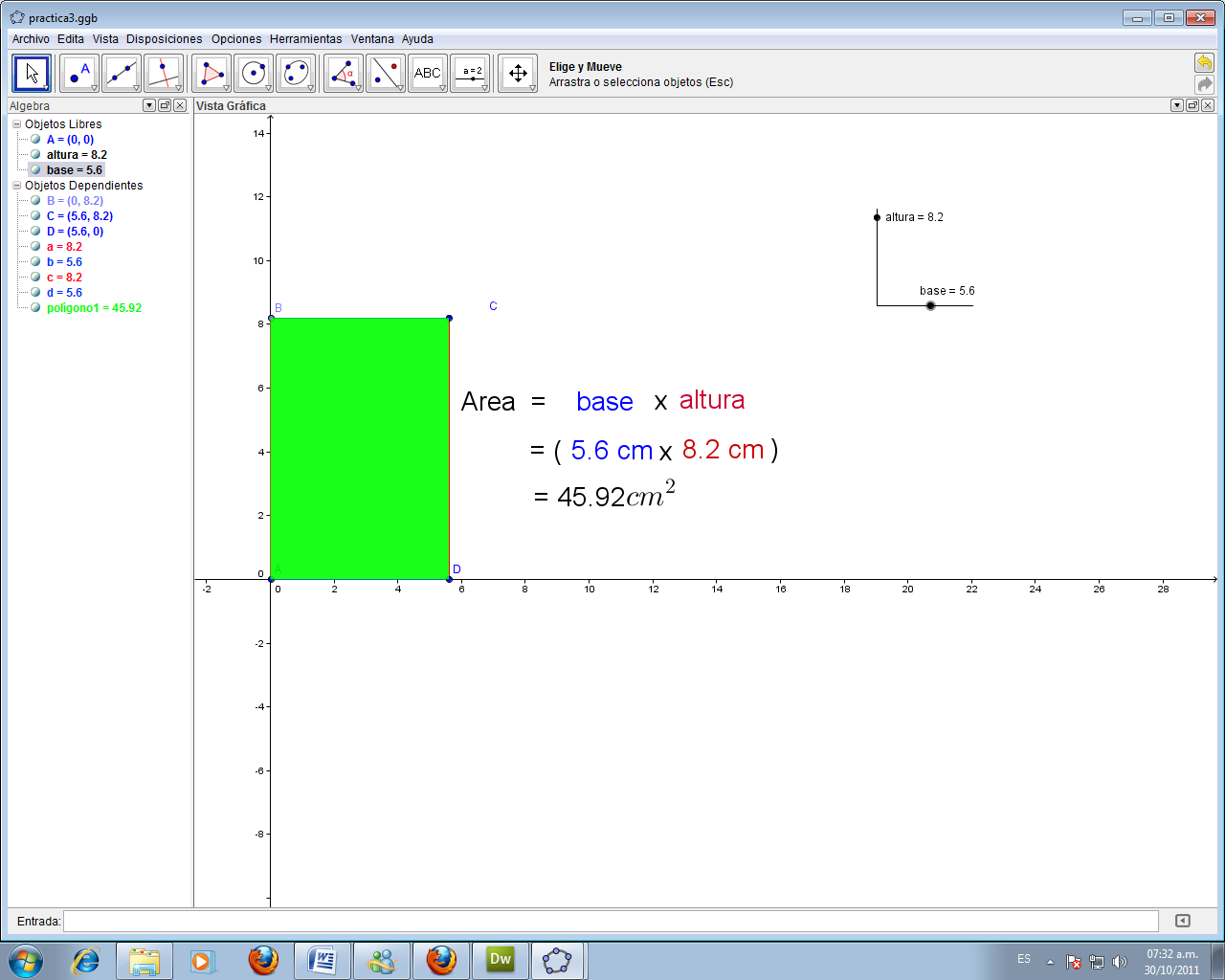 Inserte en texto el valor de la variable polígono1 + “cm^2”Acomode los textos anteriores de la siguiente forma: Poner en animación automática ambos deslizadores.Conclusiones: (contestar en tu  cuaderno)